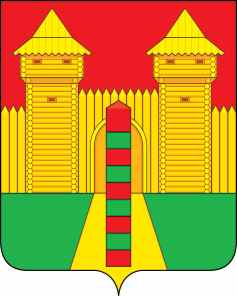 АДМИНИСТРАЦИЯ  МУНИЦИПАЛЬНОГО  ОБРАЗОВАНИЯ «ШУМЯЧСКИЙ  РАЙОН» СМОЛЕНСКОЙ  ОБЛАСТИРАСПОРЯЖЕНИЕот 22.06.2023г. № 160-р        п. ШумячиВ соответствии с постановлением Администрации муниципального образования «Шумячский район» Смоленской области от 27.01.2022г. № 29 «Об оценке эффективности деятельности руководителей муниципальных учреждений культуры и дополнительного образования в сфере культуры» (в редакции постановлений Администрации муниципального образования «Шумячский район» Смоленской области от 14.06.2022г. № 294, от 05.05.2023г. № 179)  и на основании протокола комиссии по назначению выплат стимулирующего характера руководителям муниципальных учреждений культуры и дополнительного образования в сфере культуры, находящихся в ведении Отдела по культуре и спорту Администрации муниципального образования «Шумячский район» Смоленской области, от 22.06.2023г. № 41. Установить размеры выплат стимулирующего характера (в процентах к окладу) руководителям муниципальных учреждений культуры и дополнительного образования в сфере культуры с 1 июля 2023 года по 31 декабря 2023 года согласно приложению.2. Контроль за исполнением настоящего распоряжения возложить на начальника Отдела по культуре и спорту Администрации муниципального образования «Шумячский район» Смоленской области Т.Г. Семенову.3. Настоящее распоряжение вступает в силу с 1 июля 2023г.  Размеры выплат стимулирующего характера (в процентах к окладу)  руководителям муниципальных учреждений культуры и дополнительного образования в сфере культуры с 1 июля 2023 года по 31 декабря 2023 года Учреждения культуры:Учреждения дополнительного образования:О назначении руководителям муниципальных учреждений культуры и дополнительного образования в сфере культуры выплаты стимулирующего характераГлава муниципального образования «Шумячский район» Смоленской области                  А.Н. ВасильевПриложениек распоряжению Администрации муниципального образования «Шумячский район» Смоленской области от 22.06.2023г. № 160-рНаименование учреждения культуры, фамилия, имя, отчество руководителяРазмер выплаты стимулирующего характера(%)МБК «Шумячский музей», Ерохова Ольга Александровна59МБУ «Шумячская ЦБС», Аргунова Светлана Петровна66Наименование учреждения дополнительного образования , фамилия, имя, отчество руководителяРазмер выплаты стимулирующего характера(%)МБУДО «Шумячская ДШИ», Крупенькова Елена Александровна73